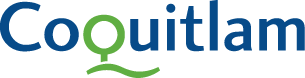 City of CoquitlamPROPOSAL SUBMISSION FORMRFP No. Proposals will be received as per date and time in Key Dates SectionINSTRUCTIONS FOR PROPOSAL SUBMISSIONProposal submissions are to be consolidated into one PDF file and uploaded through QFile, the City’s file transfer service accessed at website: qfile.coquitlam.ca/bid 1.	In the “Subject Field” enter:  RFP Number and Name2.	Add files in .pdf format and “Send”	(Ensure your web browser remains open until you receive 2 emails from QFile to confirm upload is complete.)Proponents are responsible to allow ample time to complete the Proposal Submission process. If assistance is required phone 604-927-3037.DEPARTURES AND AWARDCORPORATESUSTAINABLE BENEFITS AND SOCIAL RESPONSIBILITYTECHNICALFINANCIALAttention Procurement Manager:I/We, the undersigned duly authorized representative of the Proponent, having received and carefully reviewed all of the Proposal documents, including the RFP and any issued addenda posted on the City’s website www.coquitlam.ca/Bid-Opportunities , and having full knowledge of the Site, and having fully informed ourselves as to the intent, difficulties, facilities and local conditions connected to performing the Services, submit this Proposal in response to the RFP.I/We  agree to the rules of participation outlined in the Instructions to Proponents and should our Proposal be selected, agree to the City’s Standard Terms and Conditions - Purchase of Goods and Services  and will accept the City’s Contract as defined within this RFP document.I/We acknowledge receipt of the following Addenda related to this Request for Proposals and have incorporated the information received in preparing this Proposal.This Proposal is submitted this ____day of _______, 20______.I/We have the authority to sign on behalf of the Proponent and have duly read all documents.Legal Name of ProponentContact Person and TitleBusiness AddressTelephoneEmail AddressCONTRACT - I/We have reviewed the 24-030 Traffic Signal And Street Light Maintenance Agreement attached as Attachment 1 and the City of Coquitlam the City’s Standard Terms and Conditions - Purchase of Goods and Services and would be prepared to enter into in an agreement that incorporates the City’s Standard Terms and Conditions, amended by the following departures (list, if any):CONTRACT - I/We have reviewed the 24-030 Traffic Signal And Street Light Maintenance Agreement attached as Attachment 1 and the City of Coquitlam the City’s Standard Terms and Conditions - Purchase of Goods and Services and would be prepared to enter into in an agreement that incorporates the City’s Standard Terms and Conditions, amended by the following departures (list, if any):SectionRequested Departure(s) / Alternative(s)SERVICES - I/We have reviewed the Scope of Services as descibed in this RFP and are prepared to meet those requirements, amended by the following departures and additions (list, if any):SERVICES - I/We have reviewed the Scope of Services as descibed in this RFP and are prepared to meet those requirements, amended by the following departures and additions (list, if any):Requirements – Requested Departure(s) / Alternate(s) / Addition(s)Requirements – Requested Departure(s) / Alternate(s) / Addition(s)Confirm 24-030 Traffic Signal And Street Light Maintenance Agreement is attached:Confirm 24-030 Traffic Signal And Street Light Maintenance Agreement is attached: Yes NoSPLITTING OF SERVICES - I/We having full knowledge that the City reserves the right to divide of the Services by type of work, or othet basis as the City may decide, and to select one or more preferred Proponents to enter into discussions with the City for one or more agreements to perform a portion or portions of the Services:SPLITTING OF SERVICES - I/We having full knowledge that the City reserves the right to divide of the Services by type of work, or othet basis as the City may decide, and to select one or more preferred Proponents to enter into discussions with the City for one or more agreements to perform a portion or portions of the Services: Yes NoAWARD - For eligibility of award, the City requires the successful Proponent to complete and have the following in place before providing the Goods and Services. Section 1c items are not required as part of this Proposal but may be required prior to entering into an agreement with the City.AWARD - For eligibility of award, the City requires the successful Proponent to complete and have the following in place before providing the Goods and Services. Section 1c items are not required as part of this Proposal but may be required prior to entering into an agreement with the City.WCB - WorkSafe BC coverage in goodstanding and further, if an “Owner Operator” is involved, personal operator protection (P.O.P.) will be provided: WCB Registration Number:Insurance – Provide Insurance coverage as per the City's Standard Insurance FormVendor Info - Complete and return the City’s Vendor Profile and Electronic Funds Transfer Application.Business License - A City of Coquitlam or Tri Cities Intermunicipal Business LicenseAs of the date of this Proposal, we advise that we have the ability to meet all of the above requirements except as follows (list, if any):As of the date of this Proposal, we advise that we have the ability to meet all of the above requirements except as follows (list, if any):CAPABILITIES, CAPACITY AND RESOURCES - Proponents to provide information on the following (use the spaces provided and/or attach additional pages, if necessary):Structure of the Proponent, background, how many years they have been in business and organizational history (e.g. mission, vision, corporate directions, years in business, etc.):Proponent is to state relevant experience and qualifications as to the Services requested in the RFP:Proponent is to state any value added benefits and activities they can provide in delivering the Services. Provide details:Proponent is to describe their capabilities, resources and capacities, as relevant to the Services requested in the RFP: This includes their capacity to take on this project in regards to other work the Proponent may have ongoing:REFERENCES – Proponent shall be competent and capable of performing the Services requested and  successfully delivered service contracts of similar size, scope and complexity. The City reserves the right to contact any person(s), agency(ies) or firm(s) not listed as part of an independent review (use the spaces provided and/or attach additional pages, if necessary):REFERENCES – Proponent shall be competent and capable of performing the Services requested and  successfully delivered service contracts of similar size, scope and complexity. The City reserves the right to contact any person(s), agency(ies) or firm(s) not listed as part of an independent review (use the spaces provided and/or attach additional pages, if necessary):Reference No. 1Reference No. 1Description of ContractSize and ScopeWork PerformedStart DateEnd DateContract ValueProject completed on budgetProject completed on schedule Reference InformationCompanyReference InformationName:Reference InformationPhone Number:Reference InformationEmail Address:Reference No. 2Reference No. 2Description of ContractSize and ScopeWork PerformedStart DateEnd DateContract ValueProject completed on budgetProject completed on schedule Reference InformationCompanyReference InformationName:Reference InformationPhone Number:Reference InformationEmail Address:Reference No. 3Reference No. 3Description of ContractSize and ScopeWork PerformedStart DateEnd DateContract ValueProject completed on budgetProject completed on schedule Reference InformationCompanyReference InformationName:Reference InformationPhone Number:Reference InformationEmail Address:KEY PERSONNEL – Proponent proposes the following key personnel for the Services stated in the RFP. No changes, additions or deletions are to be made to these Key Personnel without the City’s written approval. KEY PERSONNEL – Proponent proposes the following key personnel for the Services stated in the RFP. No changes, additions or deletions are to be made to these Key Personnel without the City’s written approval. KEY PERSONNEL – Proponent proposes the following key personnel for the Services stated in the RFP. No changes, additions or deletions are to be made to these Key Personnel without the City’s written approval. KEY PERSONNEL – Proponent proposes the following key personnel for the Services stated in the RFP. No changes, additions or deletions are to be made to these Key Personnel without the City’s written approval. KEY PERSONNEL – Proponent proposes the following key personnel for the Services stated in the RFP. No changes, additions or deletions are to be made to these Key Personnel without the City’s written approval. LINE ITEMNAMETITLE/POSITIONEXPERIENCE AND QUALIFICATIONSYEARS WITH YOUR ORGANIZATION(use the spaces provided and/or attach additional pages, if necessary)(use the spaces provided and/or attach additional pages, if necessary)(use the spaces provided and/or attach additional pages, if necessary)(use the spaces provided and/or attach additional pages, if necessary)(use the spaces provided and/or attach additional pages, if necessary)SUB-CONTRACTORS - The following Sub-contractors will be utilized in provision of the Services and will comply with all the terms and conditions of this RFP. No changes, additions or deletions are to be made to these subcontractors without the City’s written approval:SUB-CONTRACTORS - The following Sub-contractors will be utilized in provision of the Services and will comply with all the terms and conditions of this RFP. No changes, additions or deletions are to be made to these subcontractors without the City’s written approval:Sub-Contractor No. 1Sub-Contractor No. 1Legal NameTrade/Services PerformedBackground and ExperienceContact InformationName:Contact InformationPhone Number:Contact InformationEmail Address:Sub-Contractor No. 2Sub-Contractor No. 2Legal NameTrade/Services PerformedBackground and ExperienceContact InformationName:Contact InformationPhone Number:Contact InformationEmail Address:SUSTAINABLE BENEFITS AND SOCIAL RESPONSIBILITYDescribe all initiatives, policies, programs and product choices that illustrate your firm’s efforts towards sustainable practices and environment responsibility in providing the services that would benefit the CityWhat policies does your organization have for hiring apprentices, indigenous peoples, recent immigrants, veterans, young people, women, and people with disabilities:What policies does your organization have for the procurement of goods and services from local small and medium sized business or social enterprises or Indigenous owned businesses:What policies does your organization have to support reconciliation with indigenous peoples?APPROACH and METHODOLOGYSummarize the key features of your Proposal and the Technical Approach to be used. Provide a brief description the various components required for successful completion of the work.Delivery, Set-Up and Execution - Proposals should address the plan for the delivery, set up and execution of the work; as well as the disposal, recycle or reuse for the surplus materials. Include any safety and pedestrian control measures.Quality Assurance - Provide the measures the Proponent will use to maintain quality control for the Services being performed.Risk Factors - Describe the risk factors anticipated and how the Proponent intends to mitigate these.Safety - Proponent is to state how they will address safety on the work site.Disposal and Recycling - Provide details on all disposal location and recycling location.Support Services - include an in-depth view of support services including online resources (forums, support groups, etc) and emphasis on availability of local resources who are highly qualified to support the product.PRICE - Prices proposed are to be all inclusive; therefore, include all labour, material, tools, equipment, transportation, fuel, supervision, disposal fees, permit fees and any other items required for provision of the services (exclude GST). Attach Appendix A –Fees and Rates Worksheet.PRICE - Prices proposed are to be all inclusive; therefore, include all labour, material, tools, equipment, transportation, fuel, supervision, disposal fees, permit fees and any other items required for provision of the services (exclude GST). Attach Appendix A –Fees and Rates Worksheet. Yes NoAddendum No.Date IssuedName of ProponentSignature(s) of Authorized Signatory(ies)1.Signature(s) of Authorized Signatory(ies)2.Print Name(s) and Position(s) of Authorized Signatory(ies)1.Print Name(s) and Position(s) of Authorized Signatory(ies)2.